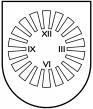 LATVIJAS  REPUBLIKA PRIEKUĻU NOVADA PAŠVALDĪBAReģistrācijas Nr. 90000057511, Cēsu prospekts 5, Priekuļi, Priekuļu pagasts, Priekuļu novads, LV-4126 www.priekuli.lv, tālr. 64107871, e-pasts: dome@priekulunovads.lvLēmumsPriekuļu novada Priekuļu pagastā2019. gada 22. augustā							  Nr.354										  (protokols Nr.9,25.p)	Par brīvpusdienām izglītojamiem 2019/2020.mācību gadā.Priekuļu novada dome izskata jautājumu par brīvpusdienu piešķiršanu  2019./2020 mācību gadā visiem Priekuļu novada administratīvajā teritorijā esošo vispārizglītojošo skolu izglītojamiem.Izvērtējot domes rīcībā esošo informāciju, konstatēts, ka:pamatojoties uz likuma „Par pašvaldībām” 12.pantu, kas nosaka, ka pašvaldības attiecīgās administratīvās teritorijas iedzīvotāju intereses var brīvprātīgi realizēt savas iniciatīvas ikvienā jautājumā, ja tas nav Saeimas, Ministru kabineta, ministriju, citu valsts pārvaldes iestāžu, tiesas vai citu pašvaldību kompetencē;Ministru kabineta  2010.gada 30.decembra noteikumu Nr.1206 „Kārtība, kādā aprēķina, piešķir un izlieto valsts budžetā paredzētos līdzekļus pašvaldībām pamatizglītības iestādes skolēnu ēdināšanai” 7.punkts nosaka, ka pašvaldība atbilstoši 1., 2., 3. un 4. klases izglītojamo skaitam sadala valsts budžeta līdzekļus attiecīgās pašvaldības teritorijā esošajām izglītības iestādēm 1., 2., 3. un 4. klases izglītojamo ēdināšanai. Ja izglītības iestādē ir neizmantoti valsts budžeta līdzekļi, izglītības iestādes direktors ir tiesīgs tos izlietot citu klašu izglītojamo ēdināšanai;Priekuļu novada domes Finanšu komiteja 2019. gada 19. augustā sniegusi atzinumu par lēmuma projektu (protokols Nr.9,5.p.) par to, ka, lai nodrošinātu brīvpusdienas visiem izglītojamiem izglītības iestādē, atsaucoties uz Ministru kabineta noteikumu 7.punkta otro daļu, skolu direktoriem neizmantotos valsts budžeta līdzekļus novirzīt citu klašu izglītojamo ēdināšanai un starpību izglītojamo ēdināšanā kompensēt no pašvaldības pamatbudžeta līdzekļiem. Ņemot vērā iepriekš minēto un pamatojoties uz likuma ”Par pašvaldībām”” 12.pantu, Ministru kabineta  2010.gada 30.decembra noteikumu Nr.1206 „Kārtība, kādā aprēķina, piešķir un izlieto valsts budžetā paredzētos līdzekļus pašvaldībām pamatizglītības iestādes skolēnu ēdināšanai” 7.punku, Finanšu komiteja 2019. gada 19. augusta atzinumu par lēmuma projektu (protokols Nr.9,5.p.) atklāti balsojot, PAR-14(Elīna Stapulone, Juris Sukaruks, Baiba Karlsberga, Aivars Tīdemanis, Dace Kalniņa, Jānis Mičulis, Mārīte Raudziņa, Arnis Melbārdis, Jānis Ročāns, Aivars Kalnietis, Māris Baltiņš, Normunds Kažoks, Anna Broka, Ināra Roce), PRET-, ATTURAS-Priekuļu novada dome nolemj:2019/2020.mācību gadā piešķirt brīvpusdienas visiem Priekuļu vidusskolas 5. – 12.klašu izglītojamiem un Liepas pamatskolas 5. – 9.klašu izglītojamiem.Finansējumu EUR 35 913 skolēnu ēdināšanai 2019/2020. mācību gadā 2019.gadam novirzīt no sadaļas: “līdzekļi neparedzētiem izdevumiem”.Lēmuma izpildes kontrole Finanšu un grāmatvedības nodaļai (vadītāja I.Rumba).Domes priekšsēdētāja                                                                                                             Elīna Stapulone                                              